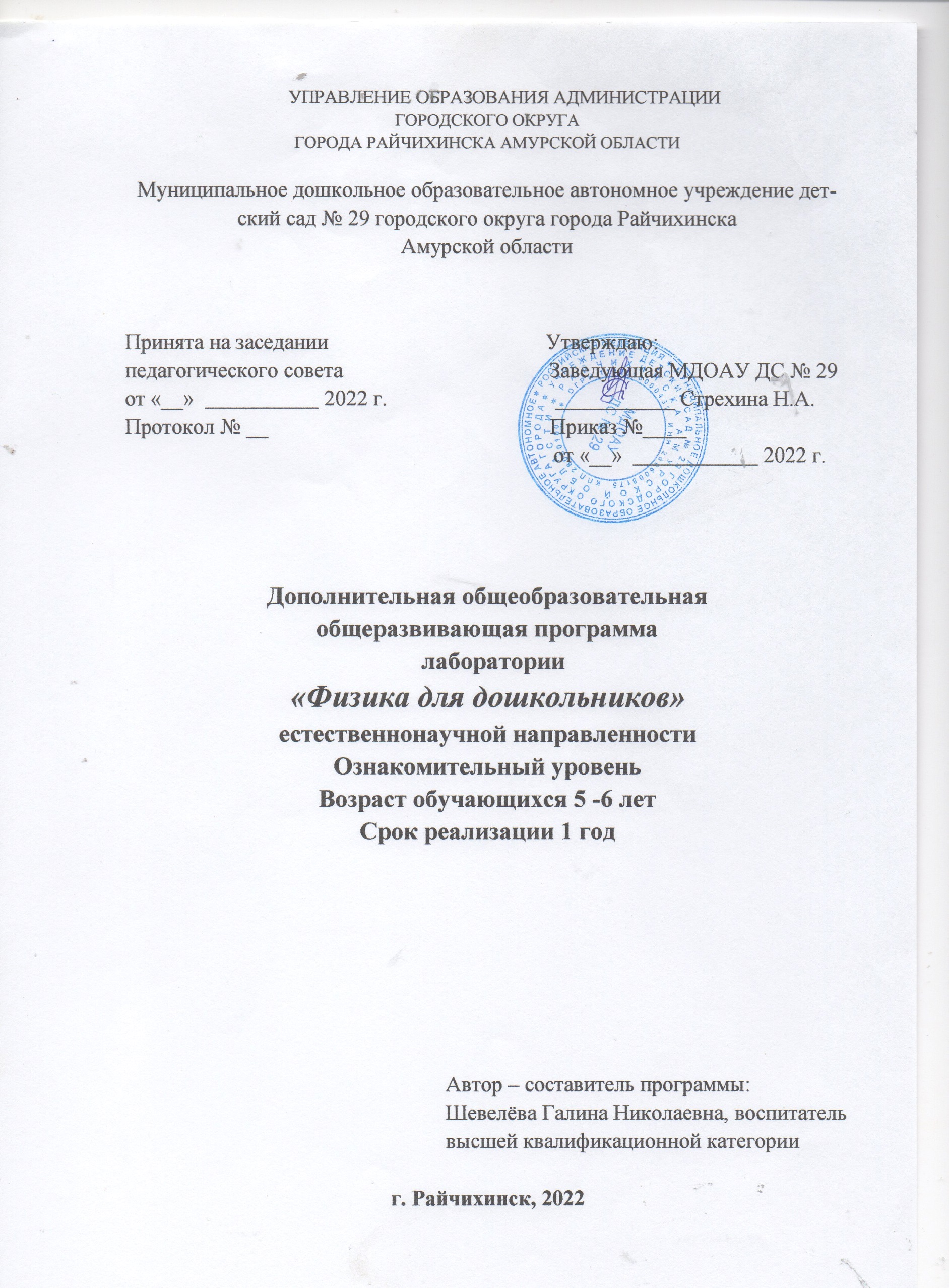 Основных характеристик программ.1.1. Пояснительная записка.На протяжении всего дошкольного детства, наряду с игровой деятельностью, огромное значение в развитии личности ребёнка, в процессах социализации имеет познавательная деятельность, протекающая в форме экспериментальных действий. Лишение возможности экспериментировать, постоянные ограничения самостоятельной деятельности в дошкольном возрасте приводят к серьёзным психическим нарушениям, которые сохраняются на всю жизнь, негативно сказываются на развитии и саморазвитии ребёнка, на способности обучатся в дальнейшем. Именно экспериментирование является одним из ведущих видов деятельности у детей дошкольноготвозраста. Для ребёнка важен конечный результат – создание базы данных о мире. И он стремиться достигнуть его любой ценой.Программа разработана на основе нормативных документов:   Федеральный Закон РФ от 29.12.2012 г. ЛЬ 273-ФЗ «Об образовании в Российской Федерации»; Приказ Министерства образования и науки Российской Федерации от 09.11.2018 г.  № 196 «Об утверждении Порядка организации и осуществления образовательной деятельности по дополнительным общеобразовательным программам»; Распоряжение Правительства Российской Федерации от 24 апреля 2015г. N 729-р, «Разработка предложений о сроках реализации дополнительных общеразвивающих программ»;4. Постановление Главного государственного санитарного врача от 28.09.2020 № 28 «Об утверждении санитарных правил СП 2.4.3648-20 «Санитарно-эпидемиологические требования к организациям воспитания и обучения, отдыха и оздоровления детей и молодежи»;5.	Распоряжение Правительства Российской Федерации от 04.09.2014 № 1726-р «Об утверждении Концепции развития дополнительного образования детей»;6. Письмо Министерства просвещения Российской Федерации от 25 января 2021г. №ТВ-92/03 «О направлении рекомендаций» «Рекомендации по особенностям организации образовательного процесса во втором полугодии 2020/2021 учебного года в условиях профилактики и предотвращения распространения новой коронавирусной инфекции в организациях, реализующих основные и дополнительные общеобразовательные программы.Постановление Правительства Амурской области от 19.05. 2010 г. № 252 «Об организации и обеспечении отдыха и оздоровления детей и молодежи в Амурской области».Устав Муниципального дошкольного образовательного автономного учреждения детского сада №29 городского округа города Райчихинска Амурской области.Методические рекомендации по организации и реализации учебной работы по дополнительным общеобразовательным программам (Приказ ГАУ ДПО «АмИРО» от 15.08.20 №278). Актуальность программы: экспериментальная работа развивает у детей познавательную активность, появляется интерес к поисково-исследовательской деятельности, стимулирует их к получению новых знаний. Расширяется кругозор, в частности обогащаются знания о природе, о взаимосвязях, происходящих в ней; о свойствах различных материалов, о применении их человеком в своей деятельности. В процессе эксперимента идет обогащение памяти ребенка, активизируются его мыслительные процессы, так как постоянно возникает необходимость совершать операции анализа и синтеза, сравнения и классификации, обобщения и экстраполяции. Необходимость давать отчет об увиденном, формулировать обнаруженные закономерности и выводы стимулирует развитие речи.Направленность программы: познавательно – исследовательская. Уровень программы: ознакомительный. Предполагает использование и реализацию общедоступных и универсальных форм организации материала, минимальную сложность предлагаемого для освоения содержания программы, развитие мотивации. Особенности программы: форма    реализации образовательной программы – традиционная. Заключается в том, что основной задачей является формирование у обучающихся умения делать выводы и умозаключения, доказывая свою точку зрения через поисково-исследовательскую деятельность.  Адресат программы - дети старшего дошкольного возраста от 5 – до 6 лет. В это время быстро развиваются психические познавательные процессы: различные виды памяти, внимание, воображение, а также логическое мышление. Дети 5-6 лет с удовольствием осваивают такие приемы мыслительной деятельности, как умение анализировать, сравнивать, синтезировать, выделять главное, доказывать и опровергать, делать умозаключения. Всё это ведёт к формированию межличностных отношений, умению работать в парах, группах.Форма обучения: очная.Объем и срок освоения программы - 1 год обучения - 36 часов. Режим занятий - 1 раз в неделю по 1 академическому часу (20 мин).1.2. Цель программы - создание условий для ознакомления детей с наукой - физика, физическими явлениями на основе опытно-экспериментальной деятельности.Задачи программы.Образовательные:- развитие познавательного интереса к изучению природы, техническому наследию родного края;- способствовать овладению научного познания, выработке применять его при оценке явлений природы и техники;- вырабатывать у дошкольников овладению научного познания, выработке применять его при оценке явлений природы и техники.Развивающие- формировать творческий стиль мышления, навыки исследовательской деятельности при изучении явлений природы;- развитие личностных качеств (самостоятельность, ответственность, активность, аккуратность). Воспитательные:- воспитывать у детей любовь и бережное отношение к планете Земля, формировать общественно-активную личность с гражданской позицией, культуру поведения и общения в социуме, навыков здорового образа жизни.1.3. Содержание программы. Учебный план. 1.4. Содержание учебного плана1. Введение (1 ч.)Теория (1 ч.): инструктаж по ТБ   Формы контроля: мониторинг2. Сравнение твердого, жидкого, газообразного вещества (5 ч.)Теория (2 ч.): твердое, жидкое, газообразное вещества.Практика (3 ч.): знакомство с «человечками» твердого вещества. Сравнение свойств бумаги и дерева. «Знакомство с человечками жидкого вещества. Смачивание, или почему вода мокрая». «Знакомство с человечками газообразного вещества».Формы контроля: опрос, наблюдение, практическая работа.3.  Агрегатные состояния воды (4 ч.)Теория (2 ч.): Изучение приёмов и техники работы из салфетных «комочков».  Практика (2 ч): два агрегатных состояния воды». «Три агрегатных состояния воды». Формы контроля: опрос, наблюдение, практическая работа.4. Свойства воздуха (2 ч.)Теория (1 ч.): изучение свойств воздуха. Практика (1 ч): «Откуда прилетел ветер».Формы контроля: опрос, наблюдение, практическая работа.5. Агрегатные состояния вещества (2 ч.)Теория (1 ч.): Изучение агрегатных состояний вещества. Практика (1 ч): «Три агрегатных состояния вещества».Формы контроля: опрос, наблюдение, практическая работа.6. Диффузия (2 ч.)Теория (1 ч.): понятие «диффузия».Практика (1 ч): «Мои друзья – это те, кто может издавать запахи».Формы контроля: опрос, наблюдение, практическая работа.7. Теплообмен (2 ч.)Теория (1 ч.): понятие «теплообмен» и «теплопроводность».Практика (1 ч): «Теплопроводность, или почему пальто, шапки и варежки в мороз греют»Формы контроля: опрос, наблюдение, практическая работа.8. Трение (2 ч.)Теория (1 ч.): понятие «трение» и «теплота». Практика (1 ч): «Что такое трение? Трение и теплота»Формы контроля: опрос, наблюдение, практическая работа.9. Звук (2 ч.)Теория (1 ч.): понятие «звук». Практика (1 ч): «Что такое звук? Высокие и низкие звуки»Формы контроля: опрос, наблюдение, практическая работа.10. Свет (2 ч.)Теория (1 ч.): понятие «свет». Практика (1 ч): «Свет и тень»Формы контроля: опрос, наблюдение, практическая работа.11. Цвет (4 ч.)Теория (2 ч.): понятие «цвет». Практика (2 ч): Кто раскрасил радугу». «Цвета и краски»Формы контроля: опрос, наблюдение, практическая работа.12. Электричество (6 ч.)Теория (3 ч.): понятие «электричество». Практика (3 ч): «Электричество вокруг нас». «Электрический ток». «Электричество на службе человеку».Формы контроля: опрос, наблюдение, практическая работа.13. Магнит (2 ч.)Теория (1 ч.): понятие «магнит». Практика (1 ч): «Веселые магниты»Формы контроля: опрос, наблюдение, практическая работа.1.5. Прогнозируемые результаты:  - будет развит познавательный интерес к изучению природы, техническому наследию родного края;- будут владеть научными познаниями и применять их при оценке явлений природы и техники;- будет сформированы навыки исследовательской деятельности при изучении явлений природы;- будут уметь анализировать и применять знания в самостоятельной деятельности;- будут развиты личностные качества (самостоятельность, ответственность, активность, аккуратность);- будет воспитано чувство коллективизма (работа в команде), культура поведения на занятиях.Календарно-тематический план:2. Комплекс организационно – педагогических условий.2.1. Календарный учебный график.2.2. Условия реализации программы.Материально – техническое обеспечение -  столы и стулья согласно возраста воспитанников и педагога, шкафы, стеллажи для хранения дидактических пособий и учебных материалов, компьютер, проектор, методический материал, предметно - пространственная среда для проведения игровых занятий согласно программе, художественная литература. Дидактические материалы: - морфотаблица, карточки – символы, кораблики из дерева и разных сортов бумаги, таз с водой, деревянные брусочки, образцы бумаги разных сортов;- металлическая пластинка, шприц без иголки, сосуды разной формы;- маленькая пустая бутылочка из – под детского питания, насос, воздушный шар, коробка, стакан с водой, пустые пол-литровые и литровая банки;- формочки для игры в песок, пластилин, ледяные фигурки;- пластиковая бутылка, весы из палочки и крючка, стакан, пробка, лист бумаги, свеча, обогреватель, бумажная салфетка;- три обруча, карточки с изображением различных веществ, МЧ, стеклянная пластина, одеколон;- чайник, чашки, варежки, карандаши, деревянная линейка, ксилофон или металлофон, балалайка, аудиозаписи игры на балалайке;- теневой театр, модель строения солнечной системы, зеркало, фонарики, две стеклянные призмы;- светофильтры синего, зеленого и красного цветов, цветовой волчок, краски, кисточки, палитры, бумага; - стеклянная палочка, кусочек меха, бумажные фигурки.Информационное обеспечение – аудио-, видео-, фото-, интернет – источники.Электронные источники:Кадровое обеспечение – воспитатель высшей квалификационной категории, имеющий высшее образование, обладающий большим практическим опытом, знаниями и выполняющий качественно и в полном объеме возложенные на него должностные обязанности.2.3. Форма аттестации – диагностика, опрос, наблюдение, контрольное занятие.Формы отслеживания и фиксация материалов: аналитическая справка, аудио-, видеозапись, журнал посещаемости, материал анкетирования и тестирования, методическая разработка, перечень готовых работ, фото, отзывы родителей, статья.Формы предъявления и демонстрации образовательных результатов – диагностическая карта, справка по итогам проведения диагностики, презентация результатов образования по программе для родителей, итоговый отчёт.2.4. Оценочные материалы - при анализе уровня усвоения программного материала воспитанниками рекомендуется использовать диагностический инструментарий согласно целевым ориентирам, где усвоение программного материала и развитие других качеств ребенка определяю по трем уровням:Высокий уровень освоения Программы – воспитанники демонстрируют высокую ответственность и заинтересованность в учебной и исследовательской деятельности, высокую динамику личностного развития, высокий уровень общей, нравственной культуры, культуры общения и поведения. Демонстрируют умение показать элементарные опыты самостоятельно, следя за показом педагога, умение делать элементарные выводы, умение организовать свое рабочее место, рациональное использование необходимых материалов, аккуратно выполняет работы.Средний уровень освоения Программы - воспитанники демонстрируют ответственность и заинтересованность в учебной и исследовательской деятельности, но не регулярно выполняют самостоятельно задания. Демонстрируют динамику личностного развития.  Выполняют работу с небольшой помощью педагога.Низкий уровень освоения Программы – воспитанники демонстрируют низкую культуру поведения и низкий уровень общей культуры, не заинтересованы в образовательной деятельности, не выполняют задания для самостоятельной работы. Выполняют работу только с помощью педагога, не умеет организовать свое рабочее место, рационально использовать необходимые материалы, не аккуратно выполняет работы.2.5.	Методические материалыМетоды - игровые (игры, игровые упражнения, игровые приемы); словесные (беседа, объяснение, рассуждение, рассказ взрослого, наглядные (наблюдение, рассматривание предметов, плакатов, зарисовок, схем, картин, иллюстраций); практические (исследование). Технологии: здоровьесберегающие, игровые, личностно – ориентированные, информационно - коммуникативные, интерактивные (работа в парах, хоровод, цепочка, карусель).Список литературы для педагога.1.  Физика для малышей / Л. Л. Сикорук.— 128 с.— Петрозаводск: Издательство «Кругозор», 1996.2.     Научные забавы. Физика: опыты, фокусы и развлечения / Тит Т. – 222 с. –М.: Издательство «Астрель», 2008.3.     Занимательные задачи и опыты / Я. И. Перельман. – 496 с. – М.: ТЕРРА – Книжный клуб, 2007.4.     Простые опыты. Забавная физика для детей / Ф. В. Рабиза. – 222 с. – М.: Детская литература, 20035.     Большая книга экспериментов для школьников / под ред. А. Мейяни (пер. с итал.). – 260 с. – М.: Росмэн-Издат, 2001Список литературы для родителей. 1. Аденин В.А., Калошин А.И. Что такое. Кто такой: В 3 т. Т. 3- 4-е изд., перераб. И доп. – М.: Педагогика-Пресс, 1999 – 336 С.Богун А.И., Долгова А.В, Отчего, почему и зачем? М.: Пилигрим, 1999г. – 176с.Брагин А. Обо всём на свете. М.: Планета детства, 2001г. – 384с.Бул М. Космос/ Пер. с нем. Г.А. Яшиной. –М.: ООО «Издательство Астрель»: ООО «Издательство АСТ», 2002г. -40с.Венгер Л.А., Дьяченко О.М. «Развитие» М.: 2005г.Гаттеридж Д. Научные опыты. ЗАО «Издательство Кристина – новый век»,2003г. -128с.Джейн Эллиотт и Колин Кинг «Детская энциклопедия» М.: «Росмэн»,2009 г. -128с.План работы с родителями:Результаты обучения (согласно целевым ориентирам)Высокий-ВСредний-СНизкий-№Наименование разделов и темКоличество часовКоличество часовКоличество часовФормы аттестации/контроля№Наименование разделов и темВсегочасовТеорияПрак-тикаФормы аттестации/контроля1.Введение111.1.1. Инструктаж по ТБ   1 1Мониторинг 2.Сравнение твердого, жидкого, газообразного вещества5232.2.1. «Морской бой»Знакомство с «человечками» твердого вещества. Сравнение свойств бумаги и дерева.   2.2. «Знакомство с человечками жидкого вещества. Смачивание, или почему вода мокрая».2.3. «Знакомство с человечками газообразного вещества».212 1 1111НаблюдениеПрактическая деятельностьНаблюдениеПрактическая деятельностьНаблюдениеПрактическая деятельность3.Агрегатные состояния воды4223.3.1. «Два агрегатных состояния воды».3.2. «Три агрегатных состояния воды».2 2 11 11 НаблюдениеПрактическая деятельностьНаблюдениеПрактическая деятельность4. Свойства воздуха 21 14. 4.1. «Откуда прилетел ветер».211Опрос, наблюдение, практическая деятельность5.Агрегатные состояния вещества21 15.5.1. «Три агрегатных состояния вещества».21 1Опрос, наблюдение, практическая деятельность6.Диффузия211 6.6.1 «Мои друзья – это те, кто может издавать запахи».211Опрос, наблюдение, практическая деятельностьТеплообмен2117.7.1 «Теплопроводность, или почему пальто, шапки и варежки в мороз греют»211Опрос, наблюдение, практическая деятельность Трение2118.8.1 «Что такое трение? Трение и теплота»111Опрос, наблюдение, практическая деятельностьЗвук2119.9.1 «Что такое звук? Высокие и низкие звуки»211Опрос, наблюдение, практическая деятельностьСвет21110.10.1 «Свет и тень»211Опрос, наблюдение, практическая деятельностьЦвет42211.11.1 «Кто раскрасил радугу»11.2 «Цвета и краски»221111Опрос, наблюдение, практическая деятельностьОпрос, наблюдение, практическая деятельностьЭлектричество63312.12.1 «Электричество вокруг нас»12.2 «Электрический ток»12.3 «Электричество на службе человеку»222111111Опрос, наблюдение, практическая деятельностьОпрос, наблюдение, практическая деятельностьОпрос, наблюдение, практическая деятельностьМагнит 21113.13.1 «Веселые магниты»211Опрос, наблюдение, практическая деятельностьМесяц Тема Цель Материал Коли-чество занятийСентябрь Инструктаж по ТБ       Вводный контроль для определения уровня подготовки обучающихся.    Диагностический инструментарий1Сентябрь ОпытТема: «Морской бой»Знакомство с «человечками» твердого вещества. Сравнение свойств бумаги и дерева.Создание условий для формирования у детей представления о твердых веществах. Дать представление о свойствах дерева и бумаги (прочность, отношение к воде и свету)».Морфотаблица, карточки – символы, кораблики из дерева и разных сортов бумаги, тазик с водой, деревянные брусочки, образцы бумаги разных сортов.2Сентябрь ОпытТема: «Знакомство с человечками жидкого вещества. Смачивание, или почему вода мокрая».Создание условий для формирования представления детей о жидких веществах. Познакомить с маленькими жидкими человечками. Дать представление о смачивание.Деревянный брусок, металлическая пластинка, сосуд с водой, тазик, шприц без иголки, сосуды разной формы.1ОктябрьОпытТема: «Знакомство с человечками газообразного вещества».Дидактическая игра «Теремок».Создание условий для формирования представлений о газообразных веществах.Маленькая пустая бутылочка из – под детского питания, тазик с водой, насос или шприц, воздушный шарик, коробка, стакан с водой, пустые пол-литровые и литровая банки, МТ.2ОктябрьОпытТема: «Два агрегатных состояния воды».Создание условий для формирования представлений у детей о том, как осуществляется переход из твердого состояния в жидкое и наоборот.Формочки для игры в песок, пластилин, ледяные фигурки.2НоябрьОпытТема: «Три агрегатных состояния воды».Создание условий для формирования представления у детей о переходе воды из одного состояния в другой. Дать понятия о трех агрегатных состояниях воды.Два воздушных шарика, пластиковая бутылка, весы из палочки и крючка, стакан, пробка, лист бумаги, свеча, обогреватель, бумажная салфетка.2НоябрьОпытТема: «Свойства воздуха. Откуда прилетел ветер».Дидактическая игра «Мои друзья».Создание условий для формирования представлений о свойствах воздуха (прозрачный, без цвета и запаха, имеет вес, может сжиматься и расширяться). Формировать понятия о том, почему дует ветер.Два воздушных шарика, пластиковая бутылка, весы из палочки и крючка, стакан, пробка, лист бумаги, свеча, обогреватель, бумажная салфетка. 2ДекабрьОпытТема:  «Три агрегатных состояния вещества».Создание условий для формирования представления о понятии вещества. Систематизировать знания детей о трех агрегатных состояниях вещества.Морфотаблица, три обруча, карточки с изображением различных веществ, МЧ.2ДекабрьОпытТема: «Диффузия»Дидактическая игра «Мои друзья – это те, кто может издавать запахи».Создание условий для формирования детей о понятии «летучие вещества». Формировать представление о распространении запаха. Дать понятие о диффузии.Стеклянная пластина, одеколон.2ЯнварьОпытТема: «Теплообмен. Теплопроводность, или почему пальто, шапки и варежки в мороз греют»Дидактическая игра «Мои друзья».Формировать понятие, что вещества и объекты могут принимать и отдавать тепло. Формировать представление о том, что воздух не пропускает тепло, а также является утеплением.Чайник, чашки, варежки.2ЯнварьОпытТема: «Что такое трение? Трение и теплота»Дидактическая игра «Хорошо – плохо».Формировать понятие о трении как физическом явлении, о значении этого явления в природе и жизни человека. Дать представление о том, что в результате выделяется теплота.Деревянные брусочки, карандаши.2Февраль ОпытТема: «Что такое звук? Высокие и низкие звуки» Формировать понятие о природе звука, скорости его распространения в разных средах: твердой, жидкой и газообразной. Закрепить знания о высоких и низких звуках. Формировать понятие о том, что высота звука зависит от частоты колебания.Деревянная линейка, ксилофон или металлофон, балалайка, аудиозаписи игры на балалайке..2Февраль ЭкспериментТема: «Свет и тень»Формировать представление о тени и источнике света. Деление тел на непроницаемы, прозрачные и полу прозрачные.Теневой театр, модель строения солнечной системы. 2МартЭкспериментТема: «Кто раскрасил радугу» Формировать представление о разложении луча света на семь составляющих.Таз с водой, зеркало, фонарик, две стеклянные призмы.2МартОпытТема: «Цвета и краски»Дидактическая игра «Мои друзья».Закрепить знание детей о том, что белый цвет состоит из всех цветов спектра. Дать понятия основного цвета, сложного цвета. Сформировать представление о том, что цвет объекта зависит от того, как объект поглощает и отражает цвета. Дать понятие о трех основных цветах в живописи.Три фонарика, светофильтры синего, зеленого и красного цветов, цветовой волчок, краски, кисточки, палитры, бумага.2АпрельОпыт Тема: «Электричество вокруг нас»Уточнить знание детей об электричестве. Дать представление о статическом электричестве.Стеклянная палочка, кусочек меха, два воздушных шарика, бумажные фигурки.2АпрельЭксперимент Тема: «Электрический ток»Уточнить знание детей об электрическом токе, дать представление о проводниках и изоляторах. Учить правильно пользоваться электроприборами, соблюдать технику безопасности.Батарейка 4,5 В, металлическая проволока.2МайВикторина Тема: «Электричество на службе человеку»Уточнить знание детей об электрической энергии. Дать представление о превращении электрической энергии в другие виды энергии.Стеклянная палочка, кусочек меха, два воздушных шарика, бумажные фигурки. Батарейка 4,5 В, металлическая проволока.2МайОпыт Тема: «Веселые магниты»Квест Тема: «Найдем клад».Познакомить детей со свойством магнита притягивать к себе железные объекты, намагничивать их. Формировать представление о полюсах магнита. Дать понятие «Электромагнит».Магниты различной формы, металлические объекты, тарелка с водой, пластмассовая крышка от банки, компас.2№Месяц ЧислоВремя прове-дения занятияФорма занятияКол-вочасовТема занятияМесто прове-денияФорма конт-роля1Сентябрь817.00-17.25Беседа1 ВведениеГруппаМониторинг2Сентябрь152217.00-17.25ОпытОпыт21«Морской бой»Знакомство с «человечками» твердого вещества. Сравнение свойств бумаги и дерева.«Знакомство с человечками жидкого вещества. Смачивание, или почему вода мокрая».ГруппаОпрос, наблюдение, практическая деятельность3Октябрь61317.00-17.25Опыт2«Знакомство с человечками газообразного вещества».Дидактическая игра «Теремок».ГруппаОпрос, наблюдение, практическая деятельность4Октябрь202717.00-17.25Опыт2«Два агрегатных состояния воды».ГруппаОпрос, наблюдение, практическая деятельность5Ноябрь31017.00-17.25Опыт2«Три агрегатных состояния воды».ГруппаОпрос, наблюдение, практическая деятельность6Ноябрь172417.00-17.25Опыт2«Свойства воздуха. Откуда прилетел ветер».ГруппаОпрос, наблюдение, практическая деятельность7 Декабрь1817.00-17.25Опыт2«Три агрегатных состояния вещества».ГруппаОпрос, наблюдение, практическая деятельность8Декабрь152217.00-17.25Опыт2«Диффузия»«Мои друзья – это те, кто может издавать запахи».ГруппаОпрос, наблюдение, практическая деятельность9 Январь 1217.00-17.25Опыт2«Теплообмен. Теплопроводность, или почему пальто, шапки и варежки в мороз греют»ГруппаОпрос, наблюдение, практическая деятельность10 Январь192617.00-17.25Эксперимент2«Что такое трение? Трение и теплота»ГруппаОпрос, наблюдение, практическая деятельность11Февраль 2917.00-17.25Опыт2«Что такое звук? Высокие и низкие звуки» ГруппаОпрос, наблюдение, практическая деятельность12Февраль  162317.00-17.25Опыт2«Свет и тень»ГруппаОпрос, наблюдение, практическая деятельность13Март21617.00-17.25Эксперимент2«Кто раскрасил радугу» ГруппаОпрос, наблюдение, практическая деятельность14Март233017.00-17.25Эксперимент2«Цвета и краски»ГруппаОпрос, наблюдение, практическая деятельность15Апрель61317.00-17.25Опыт2«Электричество вокруг нас»ГруппаОпрос, наблюдение, практическая деятельность16Апрель202717.00-17.25Опыт2«Электрический ток»ГруппаОпрос, наблюдение, практическая деятельность17Май41117.00-17.25Опыт«Электричество на службе человеку»Опрос, наблюдение, практическая деятельность18Май182517.00-17.25Опыт«Веселые магниты»Опрос, наблюдение, практическая деятельностьДатаВид деятельностиОктябрьНаглядная информация «Что же такое физика для дошкольников?»Декабрь Фотовыставка «Юный физик!»ЯнварьНаглядная информация «Чем полезна физика для дошкольников» ФевральФотовыставка «Юный физик!»Апрель Отчет- презентация по программе ДО«Физика для дошкольников»№Фамилия, имяЗнакомы с основными понятиями Знакомы с основными понятиями Знакомы с основными понятиями Знакомы с основными понятиями Знакомы с основными понятиями Знакомы с основными понятиями Знакомы с основными понятиями Знакомы с основными понятиями Знакомы с основными понятиями Знакомы с основными понятиями Знакомы с основными понятиями Знакомы с основными понятиями Знакомы с основными понятиями Знакомы с основными понятиями Умеет следовать устным инструкциям, читать схему опытов и экспериментовУмеет следовать устным инструкциям, читать схему опытов и экспериментовИтогИтогНазвание форм и элементов Уровень развития познавательного интереса к изучению природы, техническому наследию родного края Уровень развития познавательного интереса к изучению природы, техническому наследию родного краяУровень овладения научного познания, выработке применять его при оценке явлений природы и техникиУровень овладения научного познания, выработке применять его при оценке явлений природы и техникиУровень овладения научного познания, выработке применять его при оценке явлений природы и техникиУровень овладения научного познания, выработке применять его при оценке явлений природы и техникиСформированность  творческий стиль мышления, навыки исследовательской деятельности при изучении явлений природыСформированность  творческий стиль мышления, навыки исследовательской деятельности при изучении явлений природы Уровень развитие личностных качеств (самостоятельность, ответственность, активность, аккуратность) Уровень развитие личностных качеств (самостоятельность, ответственность, активность, аккуратность)Уровень сформированности понятия любови и бережного отношение к планете Земля, ее обитателям Уровень сформированности понятия любови и бережного отношение к планете Земля, ее обитателям  Уровень сформировать общественно-активную личность с гражданской позицией, культуру поведения и общения в социуме, навыков здорового образа жизни  Уровень сформировать общественно-активную личность с гражданской позицией, культуру поведения и общения в социуме, навыков здорового образа жизни Умеет следовать устным инструкциям, читать схему опытов и экспериментовУмеет следовать устным инструкциям, читать схему опытов и экспериментовИтогИтогНачало, конец годанкнкнкнкнкнкнкнкнк12345